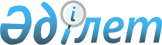 Об утверждении статистической формы общегосударственного статистического наблюдения "Электронная форма ввода данных для регистрации цен на потребительские товары и услуги" (код 7823108, индекс Ц-101э, периодичность ежедневная) и инструкции по ее заполнению
					
			Утративший силу
			
			
		
					Приказ Председателя Комитета по статистике Министерства национальной экономики Республики Казахстан от 4 ноября 2014 года № 40. Зарегистрирован в Министерстве юстиции Республики Казахстан 12 декабря 2014 года № 9962. Утратил силу приказом Председателя Комитета по статистике Министерства национальной экономики Республики Казахстан от 13 ноября 2017 года № 169.
      Сноска. Утратил силу приказом Председателя Комитета по статистике Министерства национальной экономики РК от 13.11.2017 № 169 (вводится в действие с 01.01.2018).

      Примечание РЦПИ!

      Порядок введения в действие приказа см. п.6
      В соответствии с подпунктами 3) и 8) статьи 12 Закона Республики Казахстан от 19 марта 2010 года "О государственной статистике", а также с подпунктом 9) пункта 13 Положения о Комитете по статистике Министерства национальной экономики Республики Казахстан, утвержденного приказом Министра национальной экономики Республики Казахстан от 30 сентября 2014 года № 33, зарегистрированным в Реестре государственной регистрации нормативных правовых актов под № 9779, ПРИКАЗЫВАЮ:
      1. Утвердить:
      1) статистическую форму общегосударственного статистического наблюдения "Электронная форма ввода данных для регистрации цен на потребительские товары и услуги" (код 7823108, индекс Ц-101э, периодичность ежедневная), согласно приложению 1 к настоящему приказу;
      2) инструкцию по заполнению статистической формы общегосударственного статистического наблюдения "Электронная форма ввода данных для регистрации цен на потребительские товары и услуги" (код 7823108, индекс Ц-101э, периодичность ежедневная), согласно приложению 2 к настоящему приказу. 
      3. Управлению планирования статистической деятельности совместно с Юридическим управлением Комитета по статистике Министерства национальной экономики Республики Казахстан в установленном законодательном порядке: 
      1) обеспечить государственную регистрацию настоящего приказа в Министерстве юстиции Республики Казахстан; 
      2) направить на официальное опубликование в средства массовой информации настоящий приказ в течение десяти календарных дней после его государственной регистрации в Министерстве юстиции Республики Казахстан;
      3) обеспечить обязательную публикацию настоящего приказа на интернет-ресурсе Комитета по статистике Министерства национальной экономики Республики Казахстан. 
      4. Управлению планирования статистической деятельности Комитета по статистике Министерства национальной экономики Республики Казахстан довести настоящий приказ до структурных подразделений и территориальных органов Комитета по статистике Министерства национальной экономики Республики Казахстан для руководства в работе.
      5. Контроль за исполнением настоящего приказа оставляю за собой.
      6. Настоящий приказ подлежит официальному опубликованию и вводится в действие с 1 января 2015 года. 
      1. Байқаудың базалық объектісі (тізімнен таңдау) _________
      Базовый объект наблюдения (выбор из списка)
      1.1 Базалық объектінің сипаттамасы
      Характеристика базового объекта
      2. Базалық объектідегі өкіл тауар (қызмет) (тізімнен таңдау)
      Товар (услуга) - представитель в базовом объекте (выбор из перечня)
      3. Алғашқы статистикалық деректер
      Первичные статистические данные Инструкция по заполнению статистической формы
общегосударственного статистического наблюдения
"Электронная форма ввода данных для регистрации цен
на потребительские товары и услуги"
(код 7823108, индекс Ц-101э, периодичность ежедневная)
      1. Настоящая Инструкция по заполнению статистической формы общегосударственного статистического наблюдения "Электронная форма ввода данных для регистрации цен на потребительские товары и услуги" (код 7823108, индекс Ц-101э, периодичность ежедневная) разработана в соответствии с подпунктом 8) статьи 12 Закона Республики Казахстан "О государственной статистике" и детализирует заполнение статистической формы общегосударственного статистического наблюдения "Электронная форма ввода данных для регистрации цен на потребительские товары и услуги" (код 7823108, индекс Ц-101э, периодичность ежедневная).
      2. Следующие определения применяются в целях заполнения данной статистической формы:
      1) базовый объект – отобранный объект наблюдения для регистрации в нем цен;
      2) расфасовка – количественный (весовой) показатель зарегистрированного товара;
      3) индекс цен – относительный показатель изменения уровня цены в отчетный период по сравнению с предыдущим периодом;
      4) товар (услуга) - представитель – совокупность определенных видов товаров в товарной группе, которые отличаются между собой незначительными особенностями (деталями), не влияющими на качество и основные потребительские свойства товаров, услуг и однородны по своему потребительскому назначению;
      5) статус товара (услуги) - представителя – признак, характеризующий наличие, временное отсутствие или отсутствие регистрируемого товара, услуги в продаже во время регистрации цены и обеспечивающий ее сопоставимость в сравнении с предыдущим периодом;
      6) страна производства – страна, в которой товар был произведен;
      7) цена регистрации – количество денежных единиц, уплаченных за товар в фактической расфасовке или оказанную услугу, для которых качество, условия продажи и период времени четко определены.
      3. Электронная регистрация цен и тарифов осуществляется органами статистики с использованием переносного вычислительного устройства (далее – ПВУ) в базовых объектах торговли и сферы услуг.
      4. В первом разделе статистической формы из списка, загруженных на день регистрации в ПВУ выбирается базовый объект для регистрации цен и, при необходимости, его подробные характеристики в подразделе 1.1.
      Во втором разделе из перечня выбирается товар (услуга) - представитель, подлежащий регистрации цен в конкретном базовом объекте.
      В третьем разделе строки 1-2 выбираются из перечня потребительских товаров и услуг и справочника "Межгосударственный классификатор единиц измерения" (далее – МКЕИ).
      Список базовых объектов, перечень потребительских товаров и услуг, справочник статусов товаров (далее – ССТ) и МКЕИ до начала регистрации загружаются в ПВУ специалистами по сбору цен территориального органа.
      5. В строках 3-8 автоматически отображается информация предыдущего периода регистрации цены.
      6. Строки 9-13 в отчетном периоде обязательны для заполнения. Строка 9 выбирается из ССТ.
      В строки 10, 11 данные автоматически переносятся из строк 4, 5 и возможна их корректировка в зависимости от соответствия статуса товара отчетного (строка 9) и предыдущего (строка 3) периодов.
      В строке 12 указывается фактическая расфасовка зарегистрированного товара.
      По строке 13 заносится цена зарегистрированного товара, услуги за фактическую расфасовку. Цена указывается в целых числах, кроме тарифов на отдельные виды жилищно-коммунальных услуг, которые регистрируются в тенге и тиынах (с двумя знаками после запятой).
      В строке 14 осуществляется автоматический пересчет цены регистрации (строка 13) за стандартную единицу измерения, как: строка 13 / строка 12 Ч вес (количество) в стандартной единице измерения.
      В строке 15 автоматически определяется индекс цен, как деление цены в пересчете отчетного периода (строка 14) на цену в пересчете предыдущего периода (строка 8) и умножение на 100%. Округляется до одного знака после запятой.
      Строка 16 заполняется, если индекс цен по строке 15 меньше 90% или больше 110%. Указывается причина изменения цены товара (услуги) – представителя, а также при изменении характеристики товара (услуги) – представителя и другое.
					© 2012. РГП на ПХВ «Институт законодательства и правовой информации Республики Казахстан» Министерства юстиции Республики Казахстан
				
Председатель
А. СмаиловПриложение 1
к приказу Председателя Комитета
по статистике Министерства национальной
экономики Республики Казахстан
от 4 ноября 2014 года № 40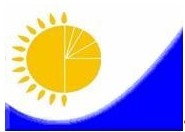 
Мемлекеттік статистика органдары құпиялылығына кепілдік береді
Конфиденциальность гарантируется органами государственной статистики
Жалпы мемлекеттік статистикалық байқаудың статистикалық нысаны
Статистическая форма общегосударственного статистического наблюдения
Қазақстан Республикасы Ұлттық экономика министрлігінің Статистика комитеті төрағасының 2014 жылғы 4 қараша № 40 бұйрығына 1-қосымша 
Қазақстан Республикасы Ұлттық экономика министрлігінің Статистика комитеті төрағасының 2014 жылғы 4 қараша № 40 бұйрығына 1-қосымша 
Қазақстан Республикасы Ұлттық экономика министрлігінің Статистика комитеті төрағасының 2014 жылғы 4 қараша № 40 бұйрығына 1-қосымша 
Статистикалық нысанды www.stat.gov.kz сайтынан алуға болады
Статистическую форму можно получить на сайте www.stat.gov.kz
Статистикалық нысанды www.stat.gov.kz сайтынан алуға болады
Статистическую форму можно получить на сайте www.stat.gov.kz
Тұтыну тауарлары мен қызметтерінің бағаларын тіркеуге арналған деректерді енгізудің электрондық нысаны
Электронная форма ввода данных для регистрации цен на потребительские товары и услуги
Тұтыну тауарлары мен қызметтерінің бағаларын тіркеуге арналған деректерді енгізудің электрондық нысаны
Электронная форма ввода данных для регистрации цен на потребительские товары и услуги
Тұтыну тауарлары мен қызметтерінің бағаларын тіркеуге арналған деректерді енгізудің электрондық нысаны
Электронная форма ввода данных для регистрации цен на потребительские товары и услуги
Тұтыну тауарлары мен қызметтерінің бағаларын тіркеуге арналған деректерді енгізудің электрондық нысаны
Электронная форма ввода данных для регистрации цен на потребительские товары и услуги
Статистикалық нысан коды 7823108
Код статистической формы 7823108
Ц-101э
Күн сайынғы
Ежедневная
Есепті кезең
Отчетный период
Есепті кезең
Отчетный период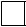 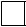 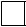 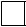 
жыл
год
Атауы
Наименование
Коды
Код
Мекенжайы
Адрес
Тіркеу күніндегі өкіл тауарлар (қызметтер) саны
Количество товаров (услуг) - представителей в день регистрации
№
Коды
Код
Өкіл тауардың (қызметтің) атауы
Наименование товара (услуги) - представителя
Тіркеу күні
Дата регистрации
Тіркеу уақыты
Время регистрации
1
Өкіл тауардың (қызметтің) атауы
Наименование товара (услуги) - представителя
2
Өлшем бірлігі
Единица измерения
Өткен кезең
Предыдущий период
Өткен кезең
Предыдущий период
3
Өкіл тауардың (қызметтің) мәртебесі
Статус товара (услуги) - представителя 
4
Өкіл тауардың (қызметтің) сипаттамасы
Характеристика товара (услуги) - представителя
5
Өндірген ел
Страна производства
6
Бөлшектеп өлшеу
Расфасовка
7
Тіркеу сәтіндегі баға, теңге
Цена в момент регистрации, тенге
8
Қайта есептеу бағасы, теңге
Цена в пересчете, тенге
Есепті кезең
Отчетный период
Есепті кезең
Отчетный период
9
Өкіл тауардың (қызметтің) мәртебесі (өткен кезеңмен салыстырмалыққа сәйкес таңдау)
Статус товара (услуги) - представителя (выбор согласно сопоставимости с предыдущим периодом)
10
Өкіл тауардың (қызметтің) сипаттамасы
Характеристика товара (услуги) - представителя
11
Өндіруші ел
Страна производства 
12
Бөлшектеп өлшеу (көрсетіледі)
Расфасовка (указывается)
13
Тіркеу сәтіндегі баға, теңге (көрсетіледі)
Цена в момент регистрации, тенге (указывается) 
14
Қайта есептеу бағасы, теңге
Цена в пересчете, тенге
15
Баға индексі
Индекс цен
16
Ескерту
ПримечаниеПриложение 2
к приказу Председателя
Комитета по статистике
Министерства национальной
экономики Республики Казахстан
от 4 ноября 2014 года № 40